University of Maryland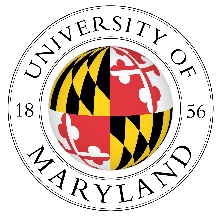 Supplemental Internship Application FormThe $40 application fee must accompany the supplemental application. Please make checks payable to the University of Maryland.Supplemental Application must be received by mid-February due date to be considered.Mail supplemental application with application fee to:Anyea LovetteInternship DirectorDepartment of Nutrition and Food ScienceUniversity of Maryland0112 Skinner BuildingCollege Park, MD 20742NameAddressCity, State, ZipTelephone NumberE-mail AddressDidactic Program